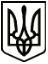 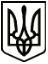 МЕНСЬКА МІСЬКА РАДАВИКОНАВЧИЙ КОМІТЕТРІШЕННЯ20 травня 2022 року                              м. Мена	  № 87Про припинення права оперативного управління майном КНП «Менська міська лікарня»	Відповідно до Порядку передачі майна, що є комунальною власністю Менської міської територіальної громади, виконавчим органам ради, комунальним підприємствам, установам, закладам на правах господарського відання або оперативного управління, затвердженого рішенням 8 сесії Менської міської ради 8 скликання від 30 липня 2021 року № 396, керуючись Законом України «Про місцеве самоврядування в Україні» Менська міська радаВИРІШИЛА:Припинити право оперативного управління Комунального некомерційного підприємства «Менська міська лікарня»  Менської міської ради на рухоме майно відповідно з додатком до даного рішення.2. Приймання-передачу майна здійснити комісії, яка створюється наказом генерального директора КНП «Менська міська лікарня».3. Доручити міському голові Примакову Г.А:- затвердити акт приймання-передачі майна;- укласти додаткову угоду про припинення договору на закріплення майна, вказаного в пункті 1 рішення, на праві оперативного управління за  КНП «Менська міська лікарня».Контроль за виконанням рішення покласти на першого заступника міського голови Неберу О.Л.Міський голова	 						Геннадій ПРИМАКОВ